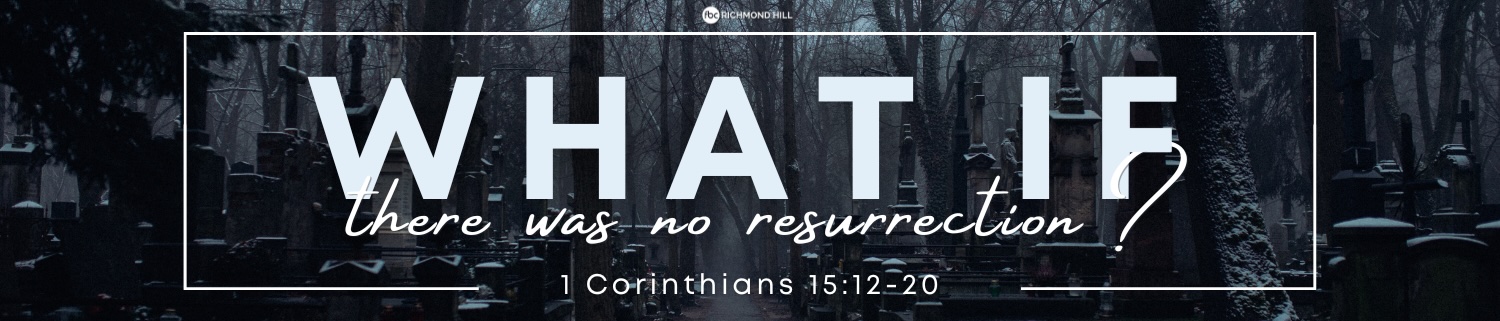 Pastor Scott Baker                                  3/7/246 IMPLICATIONS FOR BELIEVERS IF THERE IS NO RESURRECTIONIf there is no resurrection…1. The preaching of God’s Word is a __________ of time. (v.14)2. Our faith is __________. (v.14, 17)The resurrection is ____________ to the gospel message!(1 Corinthians 15:3-4; Romans 10:9) 3. Our heroes in the faith are all __________. (v.15)Many have died for sharing the gospel – if Jesus is dead, they all died for ____________! 4. We are still in our __________. (v.16-17)If there was no resurrection, we are still enslaved to our sin and will be ___________________ for them! (Romans 4:25; 6:23) 5. All dead believers are in __________. (v.18)6. Believers are to be felt __________ for. (v.19)If there is no resurrection then this life is all there is and if we believe there is more, we are __________ and people should feel sorry for us.But, there is good news! Excuse me…. There is great news! Jesus is ____________! He did raise from the dead! (v.20)Jesus’ resurrection ___________________ ours! (v.21-22)Pastor Scott Baker                                  3/7/246 IMPLICATIONS FOR BELIEVERS IF THERE IS NO RESURRECTIONIf there is no resurrection…1. The preaching of God’s Word is a __________ of time. (v.14)2. Our faith is __________. (v.14, 17)The resurrection is ____________ to the gospel message!(1 Corinthians 15:3-4; Romans 10:9) 3. Our heroes in the faith are all __________. (v.15)Many have died for sharing the gospel – if Jesus is dead, they all died for ____________! 4. We are still in our __________. (v.16-17)If there was no resurrection, we are still enslaved to our sin and will be ___________________ for them! (Romans 4:25; 6:23) 5. All dead believers are in __________. (v.18)6. Believers are to be felt __________ for. (v.19)If there is no resurrection then this life is all there is and if we believe there is more, we are __________ and people should feel sorry for us.But, there is good news! Excuse me…. There is great news! Jesus is ____________! He did raise from the dead! (v.20)Jesus’ resurrection ___________________ ours! (v.21-22)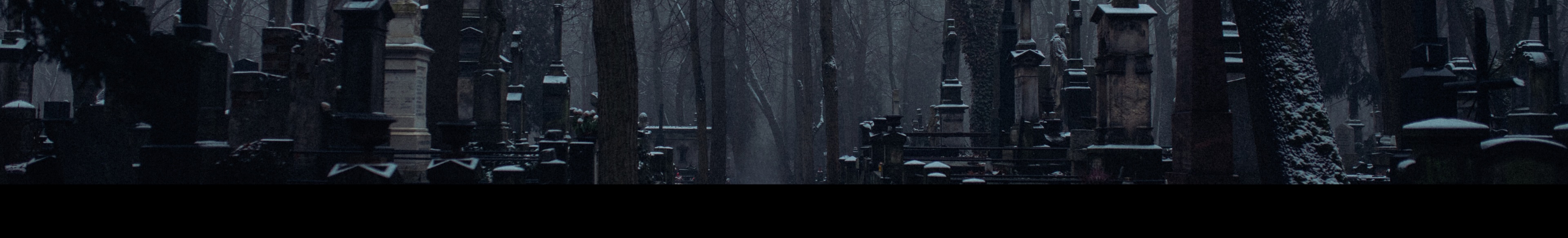 6 IMPLICATIONS FOR BELIEVERS BECAUSE OF THE RESURRECTION!Because of the resurrection…1. The preaching of God’s Word is __________. (2 Timothy 3:16-17) The Bible is full of God’s ______________ and plans! Read it!The Bible tells us __________ what we must do to be saved. 
(Romans 10:9) 2. Our faith is __________!Our faith has ______________ us to Jesus, and this has given us eternal life! (Ephesians 2:8-9) 3. Our heroes in the faith are all __________!Their faith was not in vain and neither is __________!(1 Corinthians 15:58)4. Our sins have been __________!We have been forgiven and the power of sin has been ___________ by Jesus! (John 8:36; 1 John 1:9) 5. All dead believers are in __________!Jesus has made a way for us to have ____________ life with God in Heaven! (John 3:16) Because of the resurrection…6. Believers are to be __________!We are not to be felt sorry for! We are good, better than good, we are __________! We are God’s children! We are safe and secure! 6 IMPLICATIONS FOR BELIEVERS BECAUSE OF THE RESURRECTION!          Because of the resurrection…1. The preaching of God’s Word is __________. (2 Timothy 3:16-17) The Bible is full of God’s ______________ and plans! Read it!The Bible tells us __________ what we must do to be saved. 
(Romans 10:9) 2. Our faith is __________!Our faith has ______________ us to Jesus, and this has given us eternal life! (Ephesians 2:8-9) 3. Our heroes in the faith are all __________!Their faith was not in vain and neither is __________!(1 Corinthians 15:58)4. Our sins have been __________!We have been forgiven and the power of sin has been ___________ by Jesus! (John 8:36; 1 John 1:9) 5. All dead believers are in __________!Jesus has made a way for us to have ____________ life with God in Heaven! (John 3:16) Because of the resurrection…6. Believers are to be __________!We are not to be felt sorry for! We are good, better than good, we are __________! We are God’s children! We are safe and secure! 